附件2汽车自驾运动营地建设与运营情况调查表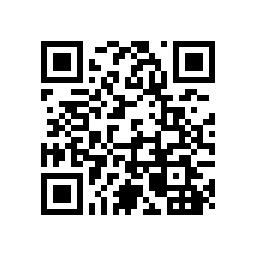 在线填报链接：https://www.wjx.cn/jq/86015386.aspx一、营地基本信息一、营地基本信息一、营地基本信息一、营地基本信息一、营地基本信息1、营地名称2、开放年份                            年                            年3、营地负责人4、联系电话5、地    址               省（区、市）                   市（州、盟）                                                                                                               县（市、区）                                          街道（乡镇）               省（区、市）                   市（州、盟）                                                                                                               县（市、区）                                          街道（乡镇）               省（区、市）                   市（州、盟）                                                                                                               县（市、区）                                          街道（乡镇）               省（区、市）                   市（州、盟）                                                                                                               县（市、区）                                          街道（乡镇）6、单位性质○事业法人    ○国营企业○民营企业    ○中外合资7、员工人数人人8、营地等级○五星级营地  ○四星级营地○三星级营地  ○非星级营地9、营地类型○山地型  ○海岛型  ○湖畔型    ○海滨型   ○森林型   ○乡村型○其他                 ○山地型  ○海岛型  ○湖畔型    ○海滨型   ○森林型   ○乡村型○其他                 10、营地主题（特色文化）二、营地建设情况二、营地建设情况二、营地建设情况二、营地建设情况二、营地建设情况1、基本建设情况建设周期        年 ，建设总投入         万元，总占地面积             ㎡，营地剩余可开发土地面积             m2建设周期        年 ，建设总投入         万元，总占地面积             ㎡，营地剩余可开发土地面积             m2建设周期        年 ，建设总投入         万元，总占地面积             ㎡，营地剩余可开发土地面积             m2建设周期        年 ，建设总投入         万元，总占地面积             ㎡，营地剩余可开发土地面积             m22、营地土地性质及所占面积农 用 地：○草      地        ㎡  ○园    地       ㎡  ○林地        ㎡建设用地：○农村宅基地        ㎡  ○体育用地       ㎡  ○旅馆用地      ㎡○康 体 用 地        ㎡  ○公园与绿地       ㎡未利用地：○荒  草  地        ㎡  ○裸 土 地       ㎡○其他               农 用 地：○草      地        ㎡  ○园    地       ㎡  ○林地        ㎡建设用地：○农村宅基地        ㎡  ○体育用地       ㎡  ○旅馆用地      ㎡○康 体 用 地        ㎡  ○公园与绿地       ㎡未利用地：○荒  草  地        ㎡  ○裸 土 地       ㎡○其他               农 用 地：○草      地        ㎡  ○园    地       ㎡  ○林地        ㎡建设用地：○农村宅基地        ㎡  ○体育用地       ㎡  ○旅馆用地      ㎡○康 体 用 地        ㎡  ○公园与绿地       ㎡未利用地：○荒  草  地        ㎡  ○裸 土 地       ㎡○其他               农 用 地：○草      地        ㎡  ○园    地       ㎡  ○林地        ㎡建设用地：○农村宅基地        ㎡  ○体育用地       ㎡  ○旅馆用地      ㎡○康 体 用 地        ㎡  ○公园与绿地       ㎡未利用地：○荒  草  地        ㎡  ○裸 土 地       ㎡○其他               3、营地基础设施用地的土地性质○服务大厅：                      ○住宿设施：                            ○休闲项目设施：                  ○内部道路：                            ○停车场：                        ○服务大厅：                      ○住宿设施：                            ○休闲项目设施：                  ○内部道路：                            ○停车场：                        ○服务大厅：                      ○住宿设施：                            ○休闲项目设施：                  ○内部道路：                            ○停车场：                        ○服务大厅：                      ○住宿设施：                            ○休闲项目设施：                  ○内部道路：                            ○停车场：                        4、营地土地来源及使用年限○划拨          年  ○出让（包括招标、拍卖、挂牌、协议等方式）      年  ○转让（包括出售、交换和赠与等方式）      年  ○租赁          年      ○其他                ○划拨          年  ○出让（包括招标、拍卖、挂牌、协议等方式）      年  ○转让（包括出售、交换和赠与等方式）      年  ○租赁          年      ○其他                ○划拨          年  ○出让（包括招标、拍卖、挂牌、协议等方式）      年  ○转让（包括出售、交换和赠与等方式）      年  ○租赁          年      ○其他                ○划拨          年  ○出让（包括招标、拍卖、挂牌、协议等方式）      年  ○转让（包括出售、交换和赠与等方式）      年  ○租赁          年      ○其他                5、营地建设中遇到的土地问题○建设用地少        ○景观用地少             ○营地道路少○用地年限短        ○营地规划受限○其他                            ○建设用地少        ○景观用地少             ○营地道路少○用地年限短        ○营地规划受限○其他                            ○建设用地少        ○景观用地少             ○营地道路少○用地年限短        ○营地规划受限○其他                            ○建设用地少        ○景观用地少             ○营地道路少○用地年限短        ○营地规划受限○其他                            6、周围环境距市区距离          km，距最近高速出口距离       km周围景点景区（注明是否有合作）                                         距市区距离          km，距最近高速出口距离       km周围景点景区（注明是否有合作）                                         距市区距离          km，距最近高速出口距离       km周围景点景区（注明是否有合作）                                         距市区距离          km，距最近高速出口距离       km周围景点景区（注明是否有合作）                                         三、设施配建情况三、设施配建情况三、设施配建情况三、设施配建情况三、设施配建情况1、配建基础设施（可多选）□服务中心：         ㎡  □餐厅   □自助售卖机    □超市     □烧烤区  □酒吧/水吧   □停车场：        车位  □公共卫生间    □公共洗浴房  □无障碍卫浴 □洗衣房  □育婴室  □公共厨房   □污水处理   □废弃物处理 □双回路电力供应   □物品存放柜或地点    □公共广播   □会议室:        m2□消防设施   □监控设施   □医疗急救中心   □照明设施   □营地围墙□其他设施：                □服务中心：         ㎡  □餐厅   □自助售卖机    □超市     □烧烤区  □酒吧/水吧   □停车场：        车位  □公共卫生间    □公共洗浴房  □无障碍卫浴 □洗衣房  □育婴室  □公共厨房   □污水处理   □废弃物处理 □双回路电力供应   □物品存放柜或地点    □公共广播   □会议室:        m2□消防设施   □监控设施   □医疗急救中心   □照明设施   □营地围墙□其他设施：                □服务中心：         ㎡  □餐厅   □自助售卖机    □超市     □烧烤区  □酒吧/水吧   □停车场：        车位  □公共卫生间    □公共洗浴房  □无障碍卫浴 □洗衣房  □育婴室  □公共厨房   □污水处理   □废弃物处理 □双回路电力供应   □物品存放柜或地点    □公共广播   □会议室:        m2□消防设施   □监控设施   □医疗急救中心   □照明设施   □营地围墙□其他设施：                □服务中心：         ㎡  □餐厅   □自助售卖机    □超市     □烧烤区  □酒吧/水吧   □停车场：        车位  □公共卫生间    □公共洗浴房  □无障碍卫浴 □洗衣房  □育婴室  □公共厨房   □污水处理   □废弃物处理 □双回路电力供应   □物品存放柜或地点    □公共广播   □会议室:        m2□消防设施   □监控设施   □医疗急救中心   □照明设施   □营地围墙□其他设施：                2、配建住宿设施□旅店房间：              间     □自驾房车营位：        个 □营地型房车营位：        间     □帐篷营位：            m²□篷房：        个               □集装箱营位：          间 □其他设施：                   □旅店房间：              间     □自驾房车营位：        个 □营地型房车营位：        间     □帐篷营位：            m²□篷房：        个               □集装箱营位：          间 □其他设施：                   □旅店房间：              间     □自驾房车营位：        个 □营地型房车营位：        间     □帐篷营位：            m²□篷房：        个               □集装箱营位：          间 □其他设施：                   □旅店房间：              间     □自驾房车营位：        个 □营地型房车营位：        间     □帐篷营位：            m²□篷房：        个               □集装箱营位：          间 □其他设施：                   3、配套服务（可多选）□WIFI    □户外用品出租   □餐饮服务     □烧烤设施出租   □交通工具租赁  □24小时淋浴  □儿童看护   □宠物寄存/看护   □接送服务  □景点票务预订   □洗衣服务     □洗车服务    □保险服务   □健身指导□其他服务：                 □WIFI    □户外用品出租   □餐饮服务     □烧烤设施出租   □交通工具租赁  □24小时淋浴  □儿童看护   □宠物寄存/看护   □接送服务  □景点票务预订   □洗衣服务     □洗车服务    □保险服务   □健身指导□其他服务：                 □WIFI    □户外用品出租   □餐饮服务     □烧烤设施出租   □交通工具租赁  □24小时淋浴  □儿童看护   □宠物寄存/看护   □接送服务  □景点票务预订   □洗衣服务     □洗车服务    □保险服务   □健身指导□其他服务：                 □WIFI    □户外用品出租   □餐饮服务     □烧烤设施出租   □交通工具租赁  □24小时淋浴  □儿童看护   □宠物寄存/看护   □接送服务  □景点票务预订   □洗衣服务     □洗车服务    □保险服务   □健身指导□其他服务：                 四、开展活动四、开展活动四、开展活动四、开展活动四、开展活动1、开展活动（可多选）□汽车运动赛事   □休闲体育活动    □晚会/演出  □电影放映  □KTV□温泉  □手工艺制作  □创意集市   □果蔬采摘   □户外婚礼  □亲子活动□研学/夏令营    □团建拓展    □会议培训□其他活动                    □汽车运动赛事   □休闲体育活动    □晚会/演出  □电影放映  □KTV□温泉  □手工艺制作  □创意集市   □果蔬采摘   □户外婚礼  □亲子活动□研学/夏令营    □团建拓展    □会议培训□其他活动                    □汽车运动赛事   □休闲体育活动    □晚会/演出  □电影放映  □KTV□温泉  □手工艺制作  □创意集市   □果蔬采摘   □户外婚礼  □亲子活动□研学/夏令营    □团建拓展    □会议培训□其他活动                    □汽车运动赛事   □休闲体育活动    □晚会/演出  □电影放映  □KTV□温泉  □手工艺制作  □创意集市   □果蔬采摘   □户外婚礼  □亲子活动□研学/夏令营    □团建拓展    □会议培训□其他活动                    2、配有体育项目（1）常规类体育项目（可多选）□无  □球类运动  □水上类运动 □冰雪类运动  □汽车类运动  □航空类运动 □棋牌类运动    □科技体验类   □儿童游乐类  □民族传统项目□其他项目                    □无  □球类运动  □水上类运动 □冰雪类运动  □汽车类运动  □航空类运动 □棋牌类运动    □科技体验类   □儿童游乐类  □民族传统项目□其他项目                    □无  □球类运动  □水上类运动 □冰雪类运动  □汽车类运动  □航空类运动 □棋牌类运动    □科技体验类   □儿童游乐类  □民族传统项目□其他项目                    □无  □球类运动  □水上类运动 □冰雪类运动  □汽车类运动  □航空类运动 □棋牌类运动    □科技体验类   □儿童游乐类  □民族传统项目□其他项目                    （2）休闲趣味类体育项目（可多选）□无    □攻防箭   □射箭□潘卡足球  □泡泡足球□卡丁车    □其他           （3）拓展类体育项目（可多选）（3）拓展类体育项目（可多选）□无  □攀岩  □高低空探险□丛林探险    □户外定向□越野    □其他           五、经营情况五、经营情况五、经营情况五、经营情况五、经营情况1、年开放周期天               2、接待人数2、接待人数2018年接待            人次2019年接待            人次3、营业收入2018年营业收入                万元，利润总额               万元；2019年营业收入                万元，利润总额               万元2018年营业收入                万元，利润总额               万元；2019年营业收入                万元，利润总额               万元2018年营业收入                万元，利润总额               万元；2019年营业收入                万元，利润总额               万元2018年营业收入                万元，利润总额               万元；2019年营业收入                万元，利润总额               万元4、2019年营业额占比餐饮营业额占比             ％；住宿营业额占比                ％；休闲活动营业额占比           ％；其他常态经营活动营业额占比           ％        餐饮营业额占比             ％；住宿营业额占比                ％；休闲活动营业额占比           ％；其他常态经营活动营业额占比           ％        餐饮营业额占比             ％；住宿营业额占比                ％；休闲活动营业额占比           ％；其他常态经营活动营业额占比           ％        餐饮营业额占比             ％；住宿营业额占比                ％；休闲活动营业额占比           ％；其他常态经营活动营业额占比           ％        5、经营项目收费价格餐饮产品平均收费价格         元/ 餐，住宿产品平均收费价格        元/房晚餐饮产品平均收费价格         元/ 餐，住宿产品平均收费价格        元/房晚餐饮产品平均收费价格         元/ 餐，住宿产品平均收费价格        元/房晚餐饮产品平均收费价格         元/ 餐，住宿产品平均收费价格        元/房晚六、应对疫情情况六、应对疫情情况六、应对疫情情况六、应对疫情情况六、应对疫情情况1、疫情对营地运营造成了哪些影响？（可选1-3项）□经营困难，营业额下降      □融资困难            □营地暂停开放□财务负担加重              □员工无法正常到岗，管理困难□市场拓展渠道受限          □活动无法开展        □其他 ___________      □经营困难，营业额下降      □融资困难            □营地暂停开放□财务负担加重              □员工无法正常到岗，管理困难□市场拓展渠道受限          □活动无法开展        □其他 ___________      □经营困难，营业额下降      □融资困难            □营地暂停开放□财务负担加重              □员工无法正常到岗，管理困难□市场拓展渠道受限          □活动无法开展        □其他 ___________      □经营困难，营业额下降      □融资困难            □营地暂停开放□财务负担加重              □员工无法正常到岗，管理困难□市场拓展渠道受限          □活动无法开展        □其他 ___________      2、疫情当下，营地最迫切需要得到哪些支持？（可选1-3项）□降低贷款条件            □降低融资成本        □降低贷款利率    □减少或延期社保缴纳额度  □减免租金            □减免税费□延交税款                □其他 _______________□降低贷款条件            □降低融资成本        □降低贷款利率    □减少或延期社保缴纳额度  □减免租金            □减免税费□延交税款                □其他 _______________□降低贷款条件            □降低融资成本        □降低贷款利率    □减少或延期社保缴纳额度  □减免租金            □减免税费□延交税款                □其他 _______________□降低贷款条件            □降低融资成本        □降低贷款利率    □减少或延期社保缴纳额度  □减免租金            □减免税费□延交税款                □其他 _______________3、疫情过后，营地最希望得到哪些支持？（可选1-3项）□政策引导    □金融支持    □财政补贴    □减免税费    □减免租金□技术支持    □人才支持    □政府和企事业单位文体活动倾斜引流□其他 _______________□政策引导    □金融支持    □财政补贴    □减免税费    □减免租金□技术支持    □人才支持    □政府和企事业单位文体活动倾斜引流□其他 _______________□政策引导    □金融支持    □财政补贴    □减免税费    □减免租金□技术支持    □人才支持    □政府和企事业单位文体活动倾斜引流□其他 _______________□政策引导    □金融支持    □财政补贴    □减免税费    □减免租金□技术支持    □人才支持    □政府和企事业单位文体活动倾斜引流□其他 _______________4、疫情期间，营地采取了哪些防疫措施？5、为应对疫情的影响，营地采取了哪些运营措施？6、本年度上半年营业额相较于上一年度同期营业额变化○提高         %               ○降低         %○提高         %               ○降低         %○提高         %               ○降低         %○提高         %               ○降低         %七、营地推广方式（可多选）□传统媒体（如：报刊、电视、广播等）  □网络媒体（如：微博、微信公众号、短视频平台、APP等）□赛事活动          □展会               □其他：                 □传统媒体（如：报刊、电视、广播等）  □网络媒体（如：微博、微信公众号、短视频平台、APP等）□赛事活动          □展会               □其他：                 □传统媒体（如：报刊、电视、广播等）  □网络媒体（如：微博、微信公众号、短视频平台、APP等）□赛事活动          □展会               □其他：                 □传统媒体（如：报刊、电视、广播等）  □网络媒体（如：微博、微信公众号、短视频平台、APP等）□赛事活动          □展会               □其他：                 八、营地现阶段经营问题或难题九、营地概述